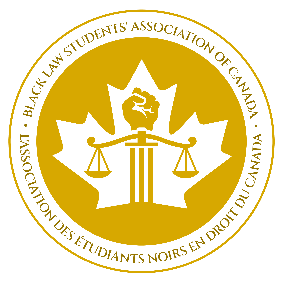 CONCOURS DE NÉGOCIATIONS EN DROIT CIVIL 2023FORMULAIRE D’INSCRIPTIONVeuillez remplir un formulaire de candidature par école participante. Veuillez soumettre le formulaire rempli par voie électronique au plus tard le vendredi 11 novembre 2022 à 16h30 à Yoann Emian, directeur francophone national, à l’adresse francophonedirector@blsacanada.com.  Veuillez payer les frais d’inscription applicables par le biais du site Web de l’Association des Étudiant(e)s Noir(e)s en Droit du Canada à l’adresse blsacanada.com au plus tard le vendredi 11 novembre 2022 à 16h30 : 50.00 $ CAD pour une équipe de (2)100.00 $ CAD pour une équipe de (4) Veuillez noter que les frais d’inscription NE COMPRENNENT PAS l’hébergement à l’hôtel. Le comité francophone contactera les équipes en début du mois de décembre pour leur communiquer des informations sur l’hôtel officiel du concours de négociations en droit civil. Nous prévoyons de négocier un tarif réduit.INFORMATIONS SUR LA FACULTÉ DE DROITInformations relatives à l’entraineurINFORMATIONS SUR LES ÉTUDIANT(E) SÉquipe 1Équipe 2SIGNATURES Étudiant(e) #1 Étudiant(e) #2 Étudiant(e) #3Étudiant(e) #4 EntraineurDoyen(ne) de la faculté de droitFaculté de droit : Contact d’une personne-ressource : Numéro de téléphone : Adresse postale de la faculté de droit : Nom et prénoms :Numéro de téléphone : Adresse courriel : Nom et prénoms :Adresse courriel : Numéro de téléphone : Nom et prénoms :Adresse courriel : Numéro de téléphone : Nom et prénoms :Adresse courriel : Numéro de téléphone : Nom et prénoms :Adresse courriel : Numéro de téléphone : NOMS ET PRÉNOMSSIGNATURENOMS ET PRÉNOMSSIGNATURENOMS ET PRÉNOMSSIGNATURENOMS ET PRÉNOMSSIGNATURENOMS ET PRÉNOMSSIGNATURENOMS ET PRÉNOMSSIGNATURE